
Pre-Exercise Participation Questionnaire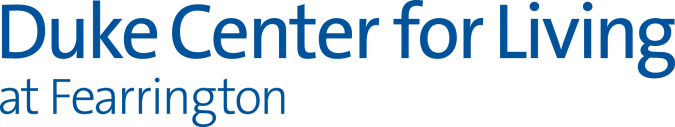 Do you have any of the following symptoms?If yes, you will need medical clearance from your doctor.Chest discomfort with exertionUnreasonable breathlessnessDizziness, fainting, or blackoutsAnkle swellingUnpleasant awareness of a forceful, rapid or irregular heart rateBurning or cramping sensations in your legs when you walk short distancesNone of the above1.b If yes to any of the above fill in #2Provider Information (Only if answered yes to #1)Name: __________________________________Location: ________________________________Phone:__________________________________FAX: ____________________________________Do you participate in regular physical activity? (Planned, structured physical activity for at least 30 minutes at a moderate intensity on at least 3 days a week for the last 3 months)Yes		NoHave you had surgery in the past 12 months?YesNo4.b         If yes, what was the surgery and when?____________________________________ ______/______/_______Employee Initials: ____________Do you currently have any of the following diagnoses within the last year?  If yes, we recommend you contact your doctor to discuss the exercise activity level appropriate for you.Heart attackHeart surgery, cardiac catheterization, or coronary angioplastyPacemaker/implantable cardiac defibrillator/rhythm disturbanceHeart valve diseaseHeart failureHeart transplantationCongenital heart diseaseStroke/Transient Ischemic Attack (TIA)Other (specify: __________________)None of the aboveHave you had any diagnosed bone or joint injuries or diseases within the last 6 months?If yes, list location(s) on your body: ________________________________________________________________NoAre you currently or have you recently worked with a physical therapist?If yes, complete the following:Name: __________________________Location: ________________________ NoSignature:_________________________________